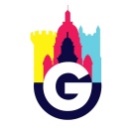 LANCASTERFOOTLIGHTSName: ______________________________________________________________________________________Address: __________________________________________________________________  _________________Postcode: ______________Telephone (home): ___________________ _   (mobile): _____________________  _  Email:  [please write clearly] _________________________________________________________________  __I am interested in taking part in the following:Please insert amounts:Charity Gift Aid Declaration In order to Gift Aid your donation you must tick the box below:      I want to Gift Aid my donation of £__________ and any donations I make in the future or have made in the past 4 years to: Name of Charity: LANCASTER FOOTLIGHTSI am a UK taxpayer and understand that if I pay less Income Tax and/or Capital Gains Tax than the amount of Gift Aid claimed on all my donations in that tax year it is my responsibility to pay any difference. Data ProtectionWe will never disclose, share or sell your personal information with ant third party companies or advertisers for marketing purposes.        I wish to be a member of Lancaster Footlights and agree to abide by the rules of the constitution.         I give explicit consent for my details to be shared with Lancaster Footlights Management team & Board Members.       I give explicit consent for my details to be shared with other Lancaster Footlight Members.ActingAdministration*Box Office*Chaperone*Coffee BarDirecting*Front of HouseFundraisingMarketingPromptBuilding/Painting SetProps SoundLightingStage ManagementCostume –  Making/SewingPlease tick if you hold a valid enhanced DBSPlease tick if you hold a valid enhanced DBSPlease tick if you hold a valid enhanced DBSPlease tick if you hold a valid enhanced DBSPlease tick if you hold a valid enhanced DBS*over 18 only*over 18 onlyMembership fee:Adult  [£15]Membership fee:Student/Junior  [£10]I wish to include a donation of[Optional]TOTAL